VILLIGHETSERKLÆRING For kandidater til Jordmorforbundet NSF sitt langsstyre, valg  i perioden august 2023 – generalforsamling 2025 Navn på faggruppe:  Jordmorforbundet 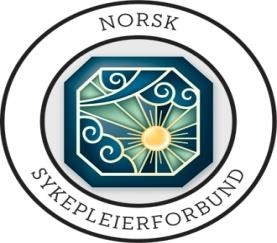 Jeg stiller til valg som landsstyremedlem 	 	 	 Navn: _______________________________________ Medlemsnummer: __________________ Alder: _________år Adresse: ____________________________________ Postnr./sted ________________________________________ Mobil: ______________________________________ Tlf arbeid: __________________________________________ E-postadresse: _________________________________________________________________________________ Arbeidssted og stilling: ___________________________________________________________________________ Utdanning: ____________________________________________________________________________________ _____________________________________________________________________________________________ Yrkespraksis: ___________________________________________________________________________________ ______________________________________________________________________________________________ Tidligere og nåværende verv i NSF: _________________________________________________________________  ______________________________________________________________________________________________ Annen organisasjonserfaring: ______________________________________________________________________  ______________________________________________________________________________________________ ______________________________________________________________________________________________ Dette brenner jeg for (stikkord): _____________________________________________________________________ ______________________________________________________________________________________________ ______________________________________________________________________________________________ ______________________________________________________________________________________________ (bruk baksiden om nødvendig) Sted/dato: ____________________________________________________ Kandidatens underskrift: _________________________________________ Forslagsstillers underskrift: _______________________________________ Sendes jordmor@nsf.no innen 25.08.2023          NB!  Vennligst send digitalt foto, da alle kandidater skal presenteres med bilde. Jeg stiller til valg som landsstyremedlem 	 	 	 Navn: _______________________________________ Medlemsnummer: __________________ Alder: _________år Adresse: ____________________________________ Postnr./sted ________________________________________ Mobil: ______________________________________ Tlf arbeid: __________________________________________ E-postadresse: _________________________________________________________________________________ Arbeidssted og stilling: ___________________________________________________________________________ Utdanning: ____________________________________________________________________________________ _____________________________________________________________________________________________ Yrkespraksis: ___________________________________________________________________________________ ______________________________________________________________________________________________ Tidligere og nåværende verv i NSF: _________________________________________________________________  ______________________________________________________________________________________________ Annen organisasjonserfaring: ______________________________________________________________________  ______________________________________________________________________________________________ ______________________________________________________________________________________________ Dette brenner jeg for (stikkord): _____________________________________________________________________ ______________________________________________________________________________________________ ______________________________________________________________________________________________ ______________________________________________________________________________________________ (bruk baksiden om nødvendig) Sted/dato: ____________________________________________________ Kandidatens underskrift: _________________________________________ Forslagsstillers underskrift: _______________________________________ Sendes jordmor@nsf.no innen 25.08.2023          NB!  Vennligst send digitalt foto, da alle kandidater skal presenteres med bilde. 